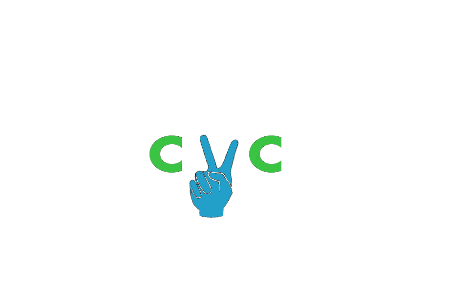 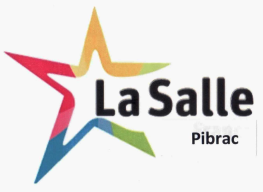 Aux parents, à l’ensemble de l’équipe éducative et aux élèves,Le CVC et le service de restauration Elior, Vous propose une vente de frangipanes aux prix de 10 euros l’unité (environ 12 parts). Vous pouvez les commander grâce au bon de commande ci-dessous à rendre avant le 11 décembre 2015.  Les galettes devront être récupérées le vendredi 18/12/2015 à partir de 16h40 au parloir.         L’ensemble des bénéfices servira aux différents projets du CVC                                                                        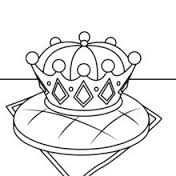 ……………………………………………………………………………………..Mr /Mme :………......parents de l’élève:……………………en classe de :……Nombre de galette :….Prix total pour 10 euros/galette soit un total de  :…..A régler en liquide ou par chèque à l’ordre du FSE